DISTRIBUTIONAccording to local procedures, send to:Regional Support Services Program Consultant DCF CPS Specialist/Family Preservation Liaison DCF Payment Unit/eSCRIPTSDCF FACTS Unit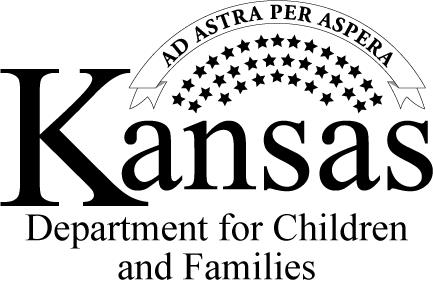 To DCF CPS Specialist:To DCF CPS Specialist:From Family Preservation Services Provider / AgencyFrom Family Preservation Services Provider / AgencyDate: Referral Date: Tier 1 Tier 1 Tier 2Reason for Submission: (Check the applicable boxes below)Reason for Submission: (Check the applicable boxes below)Reason for Submission: (Check the applicable boxes below)Reason for Submission: (Check the applicable boxes below)Reason for Submission: (Check the applicable boxes below)Reason for Submission: (Check the applicable boxes below)Reason for Submission: (Check the applicable boxes below)Reason for Submission: (Check the applicable boxes below)  Initial/Acknowledgment of Referral  Drug Toxicology Results/Pregnant Woman Using Substances referral to Medicated-Assisted Treatment  Resumption of Services   Corrected Copy  Status Change  Non-Completion of Case Plan (FACTS code NC01N)  Closure  Initial/Acknowledgment of Referral  Drug Toxicology Results/Pregnant Woman Using Substances referral to Medicated-Assisted Treatment  Resumption of Services   Corrected Copy  Status Change  Non-Completion of Case Plan (FACTS code NC01N)  Closure  Initial/Acknowledgment of Referral  Drug Toxicology Results/Pregnant Woman Using Substances referral to Medicated-Assisted Treatment  Resumption of Services   Corrected Copy  Status Change  Non-Completion of Case Plan (FACTS code NC01N)  Closure  Initial/Acknowledgment of Referral  Drug Toxicology Results/Pregnant Woman Using Substances referral to Medicated-Assisted Treatment  Resumption of Services   Corrected Copy  Status Change  Non-Completion of Case Plan (FACTS code NC01N)  Closure  Initial/Acknowledgment of Referral  Drug Toxicology Results/Pregnant Woman Using Substances referral to Medicated-Assisted Treatment  Resumption of Services   Corrected Copy  Status Change  Non-Completion of Case Plan (FACTS code NC01N)  Closure  Initial/Acknowledgment of Referral  Drug Toxicology Results/Pregnant Woman Using Substances referral to Medicated-Assisted Treatment  Resumption of Services   Corrected Copy  Status Change  Non-Completion of Case Plan (FACTS code NC01N)  Closure  Initial/Acknowledgment of Referral  Drug Toxicology Results/Pregnant Woman Using Substances referral to Medicated-Assisted Treatment  Resumption of Services   Corrected Copy  Status Change  Non-Completion of Case Plan (FACTS code NC01N)  Closure  Initial/Acknowledgment of Referral  Drug Toxicology Results/Pregnant Woman Using Substances referral to Medicated-Assisted Treatment  Resumption of Services   Corrected Copy  Status Change  Non-Completion of Case Plan (FACTS code NC01N)  ClosureSECTION I Case Identifying InformationSECTION I Case Identifying InformationSECTION I Case Identifying InformationSECTION I Case Identifying InformationSECTION I Case Identifying InformationSECTION I Case Identifying InformationSECTION I Case Identifying InformationSECTION I Case Identifying InformationCase Name: Case Name: Client ID #: Client ID #: FACTS Case #:FACTS Case #:Court Case #:Court Case #:SECTION II Acknowledgment of ReferralSECTION II Acknowledgment of ReferralSECTION II Acknowledgment of ReferralSECTION II Acknowledgment of ReferralSECTION II Acknowledgment of ReferralSECTION II Acknowledgment of ReferralSECTION II Acknowledgment of ReferralSECTION II Acknowledgment of ReferralDate Referral Received by ProviderDate Referral Received by ProviderTime Referral Received by ProviderTime Referral Received by Provider                      AM   PM                      AM   PMSECTION III Provider Staff Identifying InformationSECTION III Provider Staff Identifying InformationSECTION III Provider Staff Identifying InformationSECTION III Provider Staff Identifying InformationSECTION III Provider Staff Identifying InformationSECTION III Provider Staff Identifying InformationSECTION III Provider Staff Identifying InformationSECTION III Provider Staff Identifying InformationProvider Staff Assigned:Provider Staff Assigned:Address:Address:Worker Phone #:Worker Phone #:24-Hour Access Phone #24-Hour Access Phone #SECTION IV Pregnant Woman Using SubstancesSECTION IV Pregnant Woman Using SubstancesSECTION IV Pregnant Woman Using SubstancesSECTION IV Pregnant Woman Using SubstancesSECTION IV Pregnant Woman Using SubstancesSECTION IV Pregnant Woman Using SubstancesSECTION IV Pregnant Woman Using SubstancesSECTION IV Pregnant Woman Using SubstancesInfant’s Name:Date of Birth: Not Live BirthSex: Sex:  Female MaleRace: American Indian     Asian     Black    White     Native Hawaiian/Pacific Islander Declined                  Unable to determine American Indian     Asian     Black    White     Native Hawaiian/Pacific Islander Declined                  Unable to determine American Indian     Asian     Black    White     Native Hawaiian/Pacific Islander Declined                  Unable to determine American Indian     Asian     Black    White     Native Hawaiian/Pacific Islander Declined                  Unable to determine American Indian     Asian     Black    White     Native Hawaiian/Pacific Islander Declined                  Unable to determine American Indian     Asian     Black    White     Native Hawaiian/Pacific Islander Declined                  Unable to determine American Indian     Asian     Black    White     Native Hawaiian/Pacific Islander Declined                  Unable to determineEthnicity:  Mexican      Puerto Rican     Cuban     Not Hispanic      Central or South American     Other Spanish Cultural Origin      Unable to determine     Declined to provide information Mexican      Puerto Rican     Cuban     Not Hispanic      Central or South American     Other Spanish Cultural Origin      Unable to determine     Declined to provide information Mexican      Puerto Rican     Cuban     Not Hispanic      Central or South American     Other Spanish Cultural Origin      Unable to determine     Declined to provide information Mexican      Puerto Rican     Cuban     Not Hispanic      Central or South American     Other Spanish Cultural Origin      Unable to determine     Declined to provide information Mexican      Puerto Rican     Cuban     Not Hispanic      Central or South American     Other Spanish Cultural Origin      Unable to determine     Declined to provide information Mexican      Puerto Rican     Cuban     Not Hispanic      Central or South American     Other Spanish Cultural Origin      Unable to determine     Declined to provide information Mexican      Puerto Rican     Cuban     Not Hispanic      Central or South American     Other Spanish Cultural Origin      Unable to determine     Declined to provide informationTribe: Sac & Fox     Potawatomi     Kickapoo       Iowa       Other:_______    Not applicable Sac & Fox     Potawatomi     Kickapoo       Iowa       Other:_______    Not applicable Sac & Fox     Potawatomi     Kickapoo       Iowa       Other:_______    Not applicable Sac & Fox     Potawatomi     Kickapoo       Iowa       Other:_______    Not applicable Sac & Fox     Potawatomi     Kickapoo       Iowa       Other:_______    Not applicable Sac & Fox     Potawatomi     Kickapoo       Iowa       Other:_______    Not applicable Sac & Fox     Potawatomi     Kickapoo       Iowa       Other:_______    Not applicable(Complete if PWS Using Non-Opioid Substances)Infant’s Drug Toxicology Test Date:       Not Tested (Opioid Use Only)  Results of infant’s test:     Negative for drugs                                          Positive for drugs(Complete if PWS Using Non-Opioid Substances)Infant’s Drug Toxicology Test Date:       Not Tested (Opioid Use Only)  Results of infant’s test:     Negative for drugs                                          Positive for drugs(Complete if PWS Using Non-Opioid Substances)Infant’s Drug Toxicology Test Date:       Not Tested (Opioid Use Only)  Results of infant’s test:     Negative for drugs                                          Positive for drugs(Complete if PWS Using Non-Opioid Substances)Infant’s Drug Toxicology Test Date:       Not Tested (Opioid Use Only)  Results of infant’s test:     Negative for drugs                                          Positive for drugs(Complete if PWS Using Opioids)   Pregnant Woman Referred to a Medication Assisted Treatment (MAT) program (Opioid Use Only)Date:        NoReason:      (Complete if PWS Using Opioids)   Pregnant Woman Referred to a Medication Assisted Treatment (MAT) program (Opioid Use Only)Date:        NoReason:      (Complete if PWS Using Opioids)   Pregnant Woman Referred to a Medication Assisted Treatment (MAT) program (Opioid Use Only)Date:        NoReason:      (Complete if PWS Using Opioids)   Pregnant Woman Referred to a Medication Assisted Treatment (MAT) program (Opioid Use Only)Date:        NoReason:      SECTION V Case Status ChangeSECTION V Case Status ChangeSECTION V Case Status ChangeSECTION V Case Status ChangeSECTION V Case Status ChangeSECTION V Case Status ChangeSECTION V Case Status ChangeSECTION V Case Status ChangeDate:Note:Note:Note: Child released from DCF custody Child released from DCF custody Child released from DCF custody Child released from DCF custody Court venue change (custody only / services transfer to another region) Court venue change (custody only / services transfer to another region) Court venue change (custody only / services transfer to another region) Court venue change (custody only / services transfer to another region) Family cannot be located / disengaged from services Family cannot be located / disengaged from services Family cannot be located / disengaged from services Family cannot be located / disengaged from services Family moved out of state Family moved out of state Family moved out of state Family moved out of state Family placed children out of state Family placed children out of state Family placed children out of state Family placed children out of state Family refused to continue services Family refused to continue services Family refused to continue services Family refused to continue services Family placed children with relatives/kin in another region Family placed children with relatives/kin in another region Family placed children with relatives/kin in another region Family placed children with relatives/kin in another region Family successfully completed services / case conference complete Family successfully completed services / case conference complete Family successfully completed services / case conference complete Family successfully completed services / case conference complete Other (specify)  Other (specify)  Other (specify)  Other (specify) SECTION VI Case Closure/Payment CessationSECTION VI Case Closure/Payment CessationSECTION VI Case Closure/Payment CessationSECTION VI Case Closure/Payment CessationSECTION VI Case Closure/Payment CessationSECTION VI Case Closure/Payment CessationSECTION VI Case Closure/Payment CessationSECTION VI Case Closure/Payment CessationDate:Note:Note:Note: Family did not sign Family Case Plan/Not engaged in services in 30 days Family did not sign Family Case Plan/Not engaged in services in 30 days Family did not sign Family Case Plan/Not engaged in services in 30 days Family did not sign Family Case Plan/Not engaged in services in 30 days Conclusion of Initial Intensive phase (only use for cases referred prior to 1/1/20) Conclusion of Initial Intensive phase (only use for cases referred prior to 1/1/20) Conclusion of Initial Intensive phase (only use for cases referred prior to 1/1/20) Conclusion of Initial Intensive phase (only use for cases referred prior to 1/1/20)  Conclusion of 12-month case responsibility (only use for cases referred prior to 1/1/20)  Conclusion of 12-month case responsibility (only use for cases referred prior to 1/1/20)  Conclusion of 12-month case responsibility (only use for cases referred prior to 1/1/20)  Conclusion of 12-month case responsibility (only use for cases referred prior to 1/1/20) Conclusion of Tier 1 Services Conclusion of Tier 1 Services Conclusion of Tier 1 Services Conclusion of Tier 1 Services Conclusion of Tier 2 Services Conclusion of Tier 2 Services Conclusion of Tier 2 Services Conclusion of Tier 2 Services Family refused to continue services Family refused to continue services Family refused to continue services Family refused to continue services Family Preservation Services ended due to referral for out-of-home placement of child(ren) Family Preservation Services ended due to referral for out-of-home placement of child(ren) Family Preservation Services ended due to referral for out-of-home placement of child(ren) Family Preservation Services ended due to referral for out-of-home placement of child(ren)  Other (specify)   Other (specify)   Other (specify)   Other (specify) 